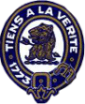 VILLAGE BOARD OF TRUSTEES WORKSHOP MEETING AGENDAMONDAY, NOVEMBER 30, 2020 AT 7:00 P.M.Pledge of Allegiance and Moment of Silence Roll Call of Participants 1. 	UPCOMING MEETINGS: a. 	The Village Reorganization Meeting is scheduled for Monday, December 7, 2020 at 7:00 p.m. with the Regular Meeting of the Village Board of Trustees immediately following. b.	A Workshop Meeting is scheduled for Monday, December 28, 2020. c.	A Regular Meeting of the Village Board of Trustees will be held Monday, January 4, 2021.2.	FIRE DEPARTMENT:a. 	Update 3. 	CULTURE AND RECREATION: a. 	Update 4. 	POLICE DEPARTMENT: a. 	Update 5. 	TREASURER: a. 	Updateb.	Amending Budget for Garbage Truck Repairsc.	Beth Haverim Shir Shalom of Mahwah – Fund Raising Donation6. 	DEPARTMENT OF PUBLIC WORKS: a. 	Updateb.	Authorization to solicit bids for the WWTP Upgrade and Modifications Project -   Contract 1, with a due date of January 21, 2021 at 3:00 p.m.7. 	TRUSTEES:a. 	Updatesb.	Discussion – Shooting Rangec.	Discussion – WWTP Issues8. 	MAYOR: a. 	Update 9.	EXECUTIVE SESSION:a.	An Executive Session will be held to discuss pending litigation and personnel matters10. ADJOURNMENT: 